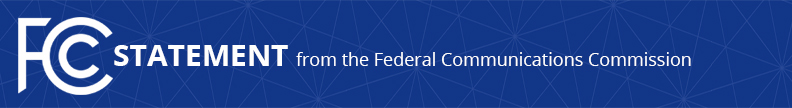 Media Contact: Tina Pelkey, (202) 418-0536tina.pelkey@fcc.govFor Immediate ReleaseSTATEMENT OF FCC CHAIRMAN AJIT PAI ON THE FUTURE OF 5GWASHINGTON, January 29, 2018—Federal Communications Commission Chairman Ajit Pai released the following statement on the future of 5G:“I oppose any proposal for the federal government to build and operate a nationwide 5G network.  The main lesson to draw from the wireless sector’s development over the past three decades—including American leadership in 4G—is that the market, not government, is best positioned to drive innovation and investment.  What government can and should do is to push spectrum into the commercial marketplace and set rules that encourage the private sector to develop and deploy next-generation infrastructure.  Any federal effort to construct a nationalized 5G network would be a costly and counterproductive distraction from the policies we need to help the United States win the 5G future.”###
Office of Chairman Ajit Pai: (202) 418-2000Twitter: @AjitPaiFCCwww.fcc.gov/leadership/ajit-paiThis is an unofficial announcement of Commission action.  Release of the full text of a Commission order constitutes official action.  See MCI v. FCC, 515 F.2d 385 (D.C. Cir. 1974).